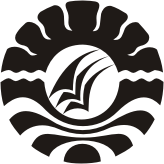 SKRIPSIPENGELOLAAN USAHA KAPUR PERTANIAN DI DESA MADELLO KABUPATEN BARRUUMAR H. ABD. KADIRJURUSAN PENDIDIKAN LUAR SEKOLAHFAKULTAS ILMU PENDIDIKAN UNIVERSITAS NEGERI MAKASSAR2016PENGELOLAAN USAHA KAPUR PERTANIAN DI DESA MADELLO KABUPATEN BARRUSKRIPSIDiajukan Untuk Memenuhi Sebagian Persyaratan Guna Memperoleh Gelar Sarjana Pendidikan Pada Jurusan Pendidikan Luar Sekolah Fakultas Ilmu Pendidikan Universitas Negeri MakassarOleh:UMAR H. ABD. KADIR1142040004JURUSAN PENDIDIKAN LUAR SEKOLAHFAKULTAS ILMU PENDIDIKAN UNIVERSITAS NEGERI MAKASSAR2016